МІНІСТЕРСТВО ОСВІТИ І НАУКИ УКРАЇНИЛьвівський національний університет імені Івана ФранкаФакультет іноземних мовКафедра англійської філологіїЗатвердженона засіданні кафедри англійської філологіїфакультету іноземних мовЛьвівського національного університету імені Івана ФранкаПротокол № 1 від 28 серпня 2020 р.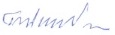 ______________________________           Завідувач кафедри   проф..Білинський М.Е. Силабус з навчальної дисципліни ДВВ «Жанри мовленнята стратегії комунікації: інтерв’ю»що викладається в межах ОППгалузь знань 0203 „Гуманітарні науки”, спеціалізація 035.04 Германські мови та літератури (переклад включно), Заочна форма навчання       Львів - 2020Силабус курсу ДВВ «Жанри мовлення та стратегії комунікації: інтерв’ю»  для заочної форми навчання2020/2021 навчального рокуСхема курсуНазва курсу Жанри мовлення та стратегії комунікації: інтерв’ю (Speech genres and communication strategies: the interview)Адреса викладання курсуЛьвівський національний університет імені Івана Франка, факультет іноземних мов, кафедра англійської філології, кім. 435, вул. Університетська, 1, м. ЛьвівФакультет та кафедра, за якою закріплена дисциплінаКафедра англійської філологіїГалузь знань, шифр та назва спеціальностігалузь знань 0203 „Гуманітарні науки”, спеціалізація 035.04 Германські мови та літератури (переклад включно), ОПП (для 4 курсу/заочна форма навчання)"Англійська мова та література"Викладачі курсуЛотоцька Кароліна Ярославівна, кандидат філологічних наук, доцент, доцент кафедри англійської філологіїКонтактна інформація викладачівlorkoula@yahoo.comКонсультації по курсу відбуваютьсяКонсультації в день проведення лекцій/практичних занять (за попередньою домовленістю).Інформація про курсДисципліна «Жанри мовлення та стратегії комунікації: інтерв’ю» є вибірковою дисципліною з спеціальності Філологія для освітньої програми бакалавра, яка викладається в 7 семестрі в обсязі 3 кредитів (за Європейською Кредитно-Трансферною Системою ECTS).Коротка анотація курсуКурс розроблено таким чином, щоб надати студентам необхідні знання щодо основних комунікативно-контекстуальних аспектів різножанрових типів текстів та видів мовленнєвої діяльності, ознайомити студентів із стратегією та тактикою спілкування у певних видах комунікативних ситуацій, тобто з «дискурсними практиками», а також окреслити основні типологічні особливості інтерв’ю як мовленнєвого жанру та його функціонування у різних сферах комунікативної діяльності.Мета та цілі курсуМетою вивчення вибіркової дисципліни «Жанри мовлення та стратегії комунікації: інтерв’ю» є розгляд таких основних понять, як комунікація, тип тексту, жанр, мовний регістр, стиль, а також таких понять як міжособистісне спілкування, бесіда, монолог та діалог у їх співвідношенні та взаємодії, розуміння принципів мовленнєвої організації різних комунікативних типів текстів.  Цілі курсу полягають у ознайомленні студентів з принципами функціонування засобів мови у різних умовах спілкування, надання знань щодо лінгвістичних та екстралінгвістичних чинників текстотворення та сприйняття жанрових різновидів текстів, їх прагматичного потенціалу; формування жанрово-дискурсивної компетенції студентів,  мовленнєвих умінь та навичок тексто/жанротворення,  у тому числі формування комунікативно-мовленнєвих навичок проведення інтервью як одного з найрозповсюджених видів міжособистісної комунікації у різних галузях людської діяльності. Це забезпечується спеціальними завданнями аналітичного та практичного  характеру, які готують студентів до самостійного аналізу та творення текстів у різних жанрах, у тому числі і у жанрі інтерв’ю.Література для вивчення дисципліниВасиленко М.К. Динаміка розвитку інформаційних та аналітичних жанрів в українській пресі/М.К. Василенко. –К.: Інститут журналістики КНУ імені Тараса Шевченка, 2006. –238 с.Кашкин В.Б. Основы теории коммуникации. – М.: АСТ: Восток-Запад. – 2007. – 256 с. Лукина М. Технология интервью. Учебное пособие для вузов. М.: Аспект Пресс, 2003.Почепцов Г.Г. Теория коммуникации —Київ.: «Ваклер» — 2001. — 656 с.Техніка інтерв’ю // Інститут масової інформації. –2-ге вид., фінансоване програмою СОСОР Міністерства закордонних справ Франції. –К., 2003.Якобсон Р.О. Речевая коммуникация; Язык в отношении к другим системам коммуникации//Избранные работы. – М.: Прогресс, 1985.Dimbleby, R., Burton, G. More Than Words. An Introduction to Communication. – L.; N.Y., 1998.Eadie, W.F. 21st Century Communication: A Handbook. SAGE Publications, Inc; 1 edition. 2009. Goffinan E. Forms of talk / E. Gof&nan. Oxford, 1981. Killenberg G., Anderson R. Before the Story. Interviewing and Communication Skills for Journalists. St. Martin's Press, 1989.Metzler K. Creative Interviewing: the writer's guide to gathering information by asking questions. 2nd Edition. Prentice Hall, 1989.Fairclough, Norman. Media Discourse. - London: Edward Arnold, 1995.Fiske, J. Introduction to Communication Studies. – N.Y.: Routledge, 2002.Freedman, Aviva & Peter Medway (Eds.) Learning and Teaching Genre. Portsmouth, NH: Boynton/Cook, 1994.Тривалість курсу1 семестрОбсяг курсу10 годин аудиторних занять. З них 10 годин лекцій. 4 години залік.Очікувані результати навчанняПісля завершення цього курсу студент буде : Знати : - Предмет, об’єкт та завдання спецкурсу, його зв'язок з іншими               галузями філологічних наук.Базові поняття курсу.Принципи організації різноманітних за функціональним типом/жанром текстів та дискурсивних практик (на прикладі різних видів та форм інтерв’ю).Вміти : - Розрізняти та правильно користуватися ресурсами мови різної               функціонально-стильової належності.Розуміти мовні та мовленнєві явища та їхні стилістичні та прагматичні функції у структурі текстів/ видів різної жанрової типології.Застосовувати теоретичні та практичні знання під час усної та письмової комунікації у вибраному жанро-типологічному напрямку. Ключові словаКомунікація, дискурс, жанр, тип тексту, жанр інтерв’ю Формат курсуЗаочний   Проведення лекцій, практичних занять та консультацій для кращого розуміння темТемиТема 1. Комунікація як тип людської діяльності. Моделі комунікації. Міжособистісна комунікація. Тема 2. Співвідношення понять «тип тексту», «жанр», «мовний регістр», «функціональний стиль», «дискурс». Тема 3. Жанр як функціональне явище та типізована комунікативна модель. Мовленнєві жанри  і літературні жанри. Поняття «дискурсивна практика» та «жанрова компетенція».Тема 4. Інтерв’ю як жанр та метод. Жанрова типологія інтерв’ю.  Види та форми організації інтерв’ю. Технологія інтерв’ю. Стратегії ефективного інтерв’ю. Інтерв’ю для різних типів ЗМІ та різних видів професійної діяльності людини.Підсумковий контроль, формазалік в 8 семестріуснийПререквізитиДля вивчення курсу студенти потребують базових знань з основної мови, суміжних дисциплін,  достатніх для сприйняття категоріального апарату та адекватного розуміння джерел.Навчальні методи та техніки, які будуть використовуватися під час викладання курсуЛекції, презентації, колаборативне навчання (форми – групові проекти, підготовка Power Point презентаціЙ, дискусія).Необхідне обладнанняІз урахуванням особливостей навчальної дисципліни. Вивчення курсу може не потребувати використання програмного забезпечення, крім загально вживаних програм і операційних систем.Критерії оцінювання (окремо для кожного виду навчальної діяльності)Оцінювання проводиться за 100-бальною шкалою. Бали нараховуються за наступним співідношенням: • практичні/самостійні тощо : 50% семестрової оцінки; максимальна кількість балів 50• залік: 50% семестрової оцінки. Максимальна кількість балів 50Підсумкова максимальна кількість балів 100Письмові роботи: Очікується, що студенти виконають декілька видів практичних завдань (реферат та/або презентація). Академічна доброчесність: Очікується, що роботи студентів будуть їх оригінальними дослідженнями чи міркуваннями. Відсутність посилань на використані джерела, фабрикування джерел, списування, втручання в роботу інших студентів становлять, але не обмежують, приклади можливої академічної недоброчесності. Виявлення ознак академічної недоброчесності в роботі студента є підставою для її незарахуванння викладачем, незалежно від масштабів плагіату чи обману. Відвідання занять є важливою складовою навчання. Очікується, що всі студенти відвідають усі лекції і практичні зайняття курсу. Студенти мають інформувати викладача про неможливість відвідати заняття. У будь-якому випадку студенти зобов’язані дотримуватися усіх строків визначених для виконання усіх видів робіт, передбачених курсом. Література. Уся література, яку студенти не зможуть знайти самостійно, буде надана викладачем виключно в освітніх цілях без права її передачі третім особам. Студенти заохочуються до використання також й іншої літератури та джерел, яких немає серед рекомендованих.Політика виставлення балів. Враховуються бали набрані на поточному тестуванні, самостійній роботі та бали підсумкового оцінювання. При цьому обов’язково враховуються присутність на заняттях та активність студента під час практичного заняття; недопустимість пропусків та запізнень на заняття; користування мобільним телефоном, планшетом чи іншими мобільними пристроями під час заняття в цілях не пов’язаних з навчанням; списування та плагіат; несвоєчасне виконання поставленого завдання і т. ін.Жодні форми порушення академічної доброчесності не толеруються.Питання до залікуCommunication as a type of human activity. Models of communication: linear vs interactional. Interpersonal communication.The notions of genre, text-type, discourse.Genre as a communicative model. Typology of genres. Speech genres. The role of genre competence.The genre of interview.  The Interview as a discourse form and as a method. Types and forms of the interview (in/for the mass media and other professional spheres of human activity). The practice and strategies of effective interviewing.  ОпитуванняАнкету-оцінку з метою оцінювання якості курсу буде надано по завершенню курсу.Тиж. / дата / год.-Тема, план, короткі тезиФорма діяльності (заняття)* *лекція, самостійна, дискусія, групова робота) Література.*** Ресурси в інтернетіЗавдання, годТермін виконання20.01.2021Communication as a type of human activity. Models of communication: linear vs interactional.ЛекціяДив. список літератури225.01.2021Interpersonal communication: types and principles. Verbal vs non-verbal communicationЛекціяДив. список літератури226.01.2021The notions of genre, text-type, register, style, discourse. Their correlation. ЛекціяДив. список літератури229.01.2021Genre as a communicative model. Typology of genres. Speech genres. The role of genre competence.ЛекціяДив. список літератури229.01.2021The genre of interview.  The Interview as a discourse form and a method. Types and forms of the interview. The practice and strategies of effective interviewing.ЛекціяДив. список літератури203.2021ЗАЛІК4